Mésopotamie – projet d’intelligences multiplesFaire une recherche avec une liste de références.  Date limite le 23 mars.La recherche peut être présenté de différentes façon mais tu dois partager ce que tu as appris avec la classe. Le projet peut se faire en groupe de deux ou trois si vous avez une idée qui va prendre plus personnes pour bien l’accomplir. Ça doit :être très bien écrit et corrigé avec bonpatron.com et Word (pas Google Translate!!!!)avoir une liste de références – avec au moins une source française et des sites avec de bonnes réputations (aucun Wikipedia)Liste de référenceChoisir un des sujets suivants :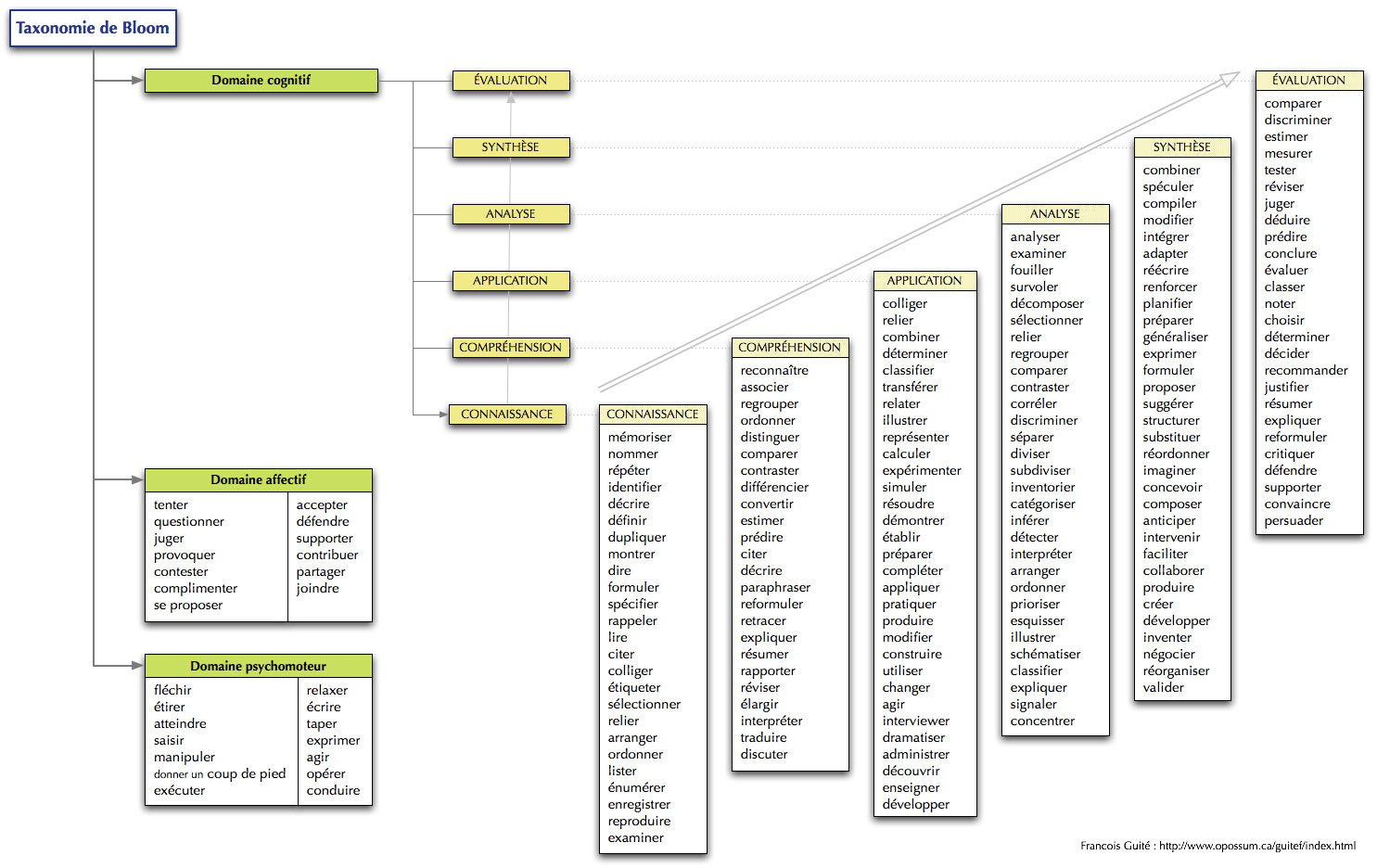 Nom, prénom (année).  Nom de la page.  Sur le site ______. URL.  Page consultée le ___________.Exemple :British Museum (2013).  Gods, Godesses, Demons and Monsters. Sur le site the British Museum : Mespotamia.  http://www.mesopotamia.co.uk/gods/home_set.html.  Page consultée le 15 octobre, 2013.Logico-MathématiquesExpliquer le système pour compter.  Qu’est-ce que c’est la base de 60? Commet cela à influencer notre vie?Quel niveau de mathématiques avaient-ils? Quelle évolution y-a-t-il des mathématiques de la culture paléolithique?  Y-a-t-il des exemples de casse-tête ou jeux logiques retrouvés?Quelle sorte de calendrier avaient-ils?  Quels problèmes pourrait-il avoir avec leur système?MusicaleQuelle sorte de musique avaient-ils dans les villes-états? Trouver des exemples d’instruments et de musique si possible.  Pouvez-vous faire une démonstration, chanter, présenter leur musique…Comment est-ce que la musique à évoluer des cultures paléolithiques?Décrire leurs festivals.NaturalisteQuelles connaissances avaient-ils des étoiles et saisons?Comment est-ce que les fermiers ont inventé des outils et leur intelligence pour supporter l’agriculture et l’élevage des animaux?Quelles sortes d’animaux existaient au tour de la Mésopotamie?InterpersonnelleQuel sont les rôles des hommes, des femmes, des enfants, des esclaves, des marchands, des hommes libres, des rois-prêtres? Explique une journée typique pour une variété de personne.Qu’est-ce les mésopotamiens faisaient pour s’amuser/célébrer?Quelle est la hiérarchie des ville-états?Intrapersonelle - ExistentialisteRecherche la religion mésopotamienne.  Est-ce que tu pourrais vivre avec une telle religion? Quelles avantages et désavantages vois-tu avec une religion comme-tel?Quel pouvoir avait le roi-prêtre? Qu’ce qu’une ziggourat? Quel est son importance dans la ville?Qu’est-ce qu’ils croyaient arrivaient après la mort? Qu’est-ce que ça reflète de leur société?  Comment est-ce que ça compare avec tes croyances?Visuel-SpatialeDécrire l’art des mésopotamiens.  Pouvez-vous présenter les renseignements avec des diagrammes ou images?Qu’est-ce qu’on peut comprendre au sujet de la culture mésopotamienne basée sur leur art?Quelles sortes de matériels étaient disponibles aux artistes?Verbo-LinguistiqueExpliquer l’évolution de l’écriture des pictogrammes au cunéiforme. Montre à la classe comment écrire.Explique clairement l’importance de l’écriture pour le développement d’une civilisation.Quel est le contenu des premiers écrits et histoire (L’épopée de Gilgamesh est la première histoire mais si vous allez en parler votre version doit être appropriée pour une classe).KinesthésiqueConstruire un wagon de bois qui peut supporter 50 livres.  (Faire le plan et la classe de M. Daigle va le découper pour vous). SEULEMENT avec les matériaux disponibles en Mésopotamie! Faire votre recherche.Expliquer l’importance de la roue pour la vie mésopotamienne.Choisir trois outils implorants à la vie mésopotamienne.  Construire un exemplaire et expliquer-les à la classe.Mésopotamie 